RegeringenStatsrådsberedningenMed överlämnande av konstitutionsutskottets betänkande 2014/15:KU21 Redogörelse för behandlingen av riksdagens skrivelser får jag anmäla att riksdagen denna dag bifallit utskottets förslag till riksdagsbeslut.Stockholm den 10 juni 2015Riksdagsskrivelse2014/15:235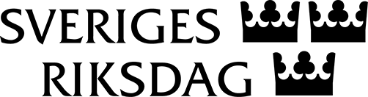 Urban AhlinClaes Mårtensson